Птицы болот 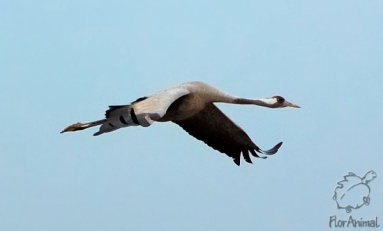                                          (соедините название птицы и  фотографию)                                                                                                                                                        кулик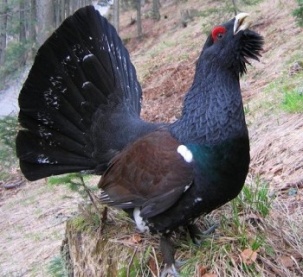 	    журавль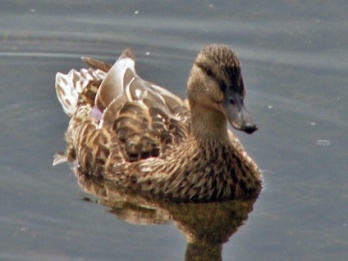                                                                                                                                                                                                                                                                                                                                                                                                  	утка - кряква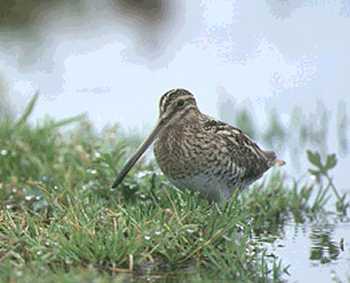 	       тетерев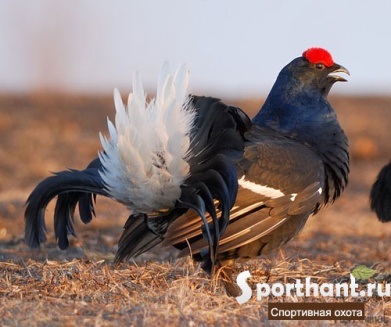 	                                                    глухарь                                                                                                                                                           удобренных  Растения болот  (соедините  название растения и фотографию)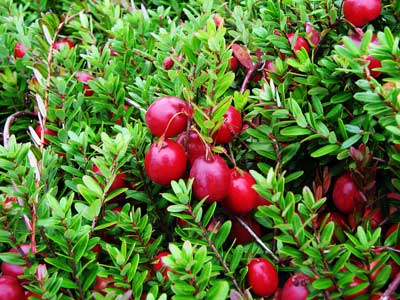                                       трава белоус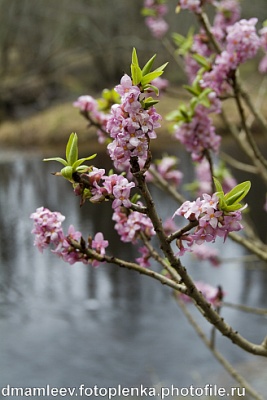 клюква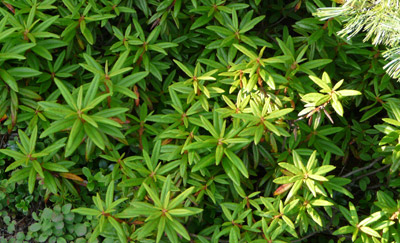 цветёт волчье лыко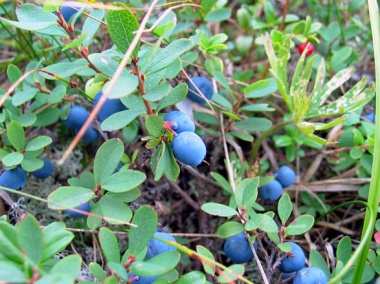 черника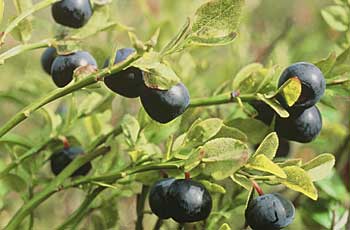 болотный багульник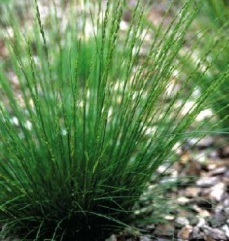 голубика